Кыргыз РеспубликасынынБилим берүү жана илим министрлигинин 2021-жылдын  «___» ______________  №_________буйругуна тиркеме Кыргыз Республикасынын билим берүү жана илим  министирлигиКыргыз Республикасынын жогорку кесиптик билим берүүсүнүнмамлекеттик билим берүү стандартыБАГЫТЫ: 740600 «Полиграфиялык жана таңгактоо өндүрүшүнүн тестөөсү»Дасыктыгы: МагистрБишкек  2021 жыл1. Жалпы жоболор1.1. 740600 «Полиграфиялык жана таңгактоо өндүрүшүнүн тестөөсү» багыты боюнча Мамлекеттик жогорку билим берүү стандарты Кыргыз Республикасынын "Билим берүү жөнүндө" Мыйзамына жана Кыргыз Республикасынын Өкмөтү билим берүү жаатында аныктаган башка ченемдик укуктук актыларына ылайык иштелип чыккан жана Кыргыз Республикасынын Министрлер Кабинети аныктаган тартипте бекитилет.Мамлекеттик жогорку билим берүү стандартын аткаруу магистрлерди даярдоо боюнча жогорку кесиптик билим берүү программаларды ишке ашыруучу бардык жождор үчүн, уюштуруучулук-укуктук тариздерине (формаларына) карабастан, милдеттүү болуп эсептелет.1.2. Атоолор (терминдер), аныктамалар, белгилөөлөр, кыскартууларУшул Жогорку кесиптик билим берүүнүн мамлекеттик билим берүү стандартында "Билим берүү жөнүндө" Кыргыз Республикасынын Мыйзамына жана жогорку кесиптик билим берүү жаатындагы Кыргыз Республикасы катышуучу болгон мыйзам чегинде белгиленген тартипте күчүнө кирген эл аралык келишимдерге ылайык терминдер жана аныктамалар пайдаланылат:- негизги билим берүү программасы – максаттарды, күтүлүп жаткан натыйжаларды, тиешелүү билим берүү чөйрөсүндө окуу жараянын уюштурууну жөнгө салуучу окуу-усулдук иш кагаздардын топтому;- даярдоонун багыты – жалпы фундаменталдык окутуунун базасында интеграцияланган ар кандай профилдеги жогорку кесиптик билимге ээ адистерди (адистер, бакалаврлар жана магистрлер) даярдоо боюнча билим берүү программаларынын жыйындысы;- сөңгөгү (профили) - негизги билим берүү программасынын белгилүү бир түргө багытталышы жана (же) кесиптик иштин объектиси;- зиректүүлүк (компетенттүүлүк) - окуучунун (окуп жаткан) билим берүүгө даярдыгы үчүн белгилүү бир чөйрөдөгү натыйжалуу жана жемиштүү иш-аракеттери үчүн алдын ала аныкталган социалдык талап (норма);- бакалавр - магистратурага тапшырууга жана кесиптик ишти жүзөгө ашырууга укук берген жогорку кесиптик билимдин квалификациялык деңгээли;- магистр - аспирантурага тапшырууга жана (же) базалык докторантурага (PhD / профили) жана кесиптик иш-аракеттерди жүргүзүүгө укук берген жогорку кесиптик билимдин квалификациялык деңгээли;- кредит (чегермелик бирдик) - негизги кесиптик билим берүү программасынын сыйымдуулугунун шарттуу өлчөмү;- окутуунун натыйжалары - негизги билим берүү программасы/модулу боюнча окутуунун натыйжасында алынган компетенциялар.- тегиздөө курстары – багыты боюнча магистрлерди даярдоо үчүн негизги билим берүү программасын өздөштүрүү үчүн талап кылынган, биринчи окуу жылында  базалык кесиптик билимди жана компетенттүүлүктү алуу үчүн тийиштүү багытта (адистикте) базалык билими жок студенттерди өздөштүргөн сабактар.- жалпы илимий зиректүүлүк – бүт (же көбүнчө) кесиптик ишкердүүлүктүн түрлөрү үчүн жалпы болгон мүнөздөмө; талдоону жана синтезди ж. б. окуп үйрөнүүгө жөндөмдүүлүгү;- аспаптык зиректүүлүк – конгнитивдик жөндөмдүүлүктү, идеяны жана ой жүгүртүүнү түшүнүп жана колдонууга жөндөмдүүлүктү; көйгөйлөрдү чечүү жана чечим кабыл алуу, окуп үйрөнүүнүн стратегиясын кураштырууну, убакыты уюштуруу, айлана-чөйрөнү түшүнүү жана башкаруу жөндөмдүүлүктү, методологиялык жөндөмдүүлүктү; маалыматтык башкарууга  жөндөмдүүлүктү жана компьютердик чебердүүлүктү, техниканы колдонууга байланышкан технологиялык жөндөмдүүлүктү; лингвистикалык жөндөмдүүлүктү, коммуникативдик зиректүүлүктү камтыйт;- социалдык-инсандык жана жалпы маданий зиректүүлүк – сын түшүнүүчүлүк жана өзүн өзү сындоо жөндөмдүүлүгүно болгон мамилесин жана сезимин билдирүү жөндөмүнө байланыштуу, жана ошондой эле социалдык жана этикалык милдеттерди кабыл алууга, топтордо иштөөнү билүүгө,  социалдык (коомдук) өз ара жараяндарга жана кызматаштыктарга байланыштуу жеке жөндомдүүлүк;- кесиптик стандарт – аткарган ишине карабастан, кандайдыр бир уюмда татыктуу кызмат ордун ээлөөгө дал келген кызматкердин кесиптик сапаттык деңгээлин сүрөттөөчү жана кесиптик иштин белгилүү бир түрүн аныктоочу талаптын мазмунуна жана сапатына ал дал келүүгө милдеттүүлүүгүн аныктоочу  негизги иш кагаз 1.3. Кыскартуулар жана белгилөөлөрМамлекеттик билим берүү стандартында төмөндөгү кыскартуулар жана белгилөөлөр  колдонулат:МББС - Мамлекеттик билим берүү стандарты;ЖКББ - жогорку кесиптик билим берүү;НББП - негизги билим берүү программасы;ОУБ – окуу усулдук бирикмелери;НББП СМ - негизги билим берүү программасынын сабактар цикли;ЖИЗ - жалпы илимий зиректүүлүктөр;АЗ – аспаптык зиректүүлүктөр;КЗ - кесиптик зиректүүлүктөр;СИжЖМЗ - социалдык-инсандык жана жалпы маданияттык зиректүүлүктөр.2. Колдонуу тармагы2.1. Мамлекеттик жогорку билим берүү стандарты (мындан ары - ЖКББ МББС) магистрлерди даярдоо багыты боюнча негизги билим берүү программаларын ишке ашыруудагы милдеттүү нормалардын, эрежелердин жана талаптардын жыйындысы жана 740600 «Полиграфиялык жана таңгактоо өндүрүшүнүн тестөөсү» уюштуруучулук-усулдук документтерди иштеп чыгуу, лицензиясы же Кыргыз Республикасынын аймагында мамлекеттик аккредитациясы (аттестациясы) бар, бардык жогорку кесиптик билим берүүчү билим берүү мекемелеринин (мындан ары - жождор), уюштуруучулук-укуктук тариздерине карабастан жогорку кесиптик билим берүүнүн негизги билим берүү программаларын өздөштүрүү сапатын баалоо үчүн негиз болуп эсептелет.2.2 Магистрлерди даярдоо багыты боюнча ушул ЖКББ МББСын негизги пайдалануучулары болуп:- жождордун администрациясы жана илимий-педагогикалык курамы (профессордук-окутуучулук курам, илимий кызматкерлер), өздөрүнүн жождорундагы ошол багыт жана даярдоонун деңгээли боюнча илимдин, техниканын жана социалдык чөйрөнүн жетишкендиктерин эсепке алып, негизги кесиптик билим берүү программаларын иштеп чыгуучулар, натыйжалуу ишке киргизүү жана жаңылоо үчүн жооптуу адамдар;- жождун даярдоонун ошол багытындагы негизги билим берүү программасын өздөштүрүү боюнча өзүнүн окуу ишин натыйжалуу ишке ашыруу үчүн жооптуу студенттер;- тийиштүү кесиптик иш чөйрөсүндөгү адистердин жана иш берүүчүлөрдүн бирикмелери;- Кыргыз Республикасынын билим берүү чөйрөсүндөгү аткаруу бийлигинин борбордук мамлекеттик органынын тапшыруусу боюнча негизги билим берүү программаларын иштеп чыгууну камсыз кылуучу окутуу-усулдук бирикмелер жана кеңештер;-  жогорку кесиптик билим берүү мекемелерин каржылоону камсыз кылган мамлекеттик аткаруу бийлик органдары; - жогорку кесиптик билим берүү системинде мыйзамдардын сакталышына көзөмөлдү камсыз кылуучу мамлекеттик аткаруу бийлигинин ыйгарым укуктуу мүчөлөрү;- билим берүү программаларын аккредитациялоону жүргүзгөн аккредитациялык агентстволор. 2.3. Абитуриенттердин (талапкерлердин) даярдыгынын билим деңгээлине талаптар.2.3.1. Жогорку кесиптик билимдүү «Магистр» дасыктыгын алуу үчүн жогорку кесиптик билим алууга талапкер абитуриенттин билим деңгээли – тиешелүү багыт боюнча жогорку адистик билимдүү “бакалавр” дасыктыгына ээ болгон же кесиптик жогорку билимдүү багыты боюнча туура келген “адис” болушу зарыл.2.3.2. Абитуриенттин “бакалавр” дасыктыгына ээ болгон кесиптик жогорку билими же  кесиптик жогорку билимдүү багыты боюнча туура келген “адистиги” тууралуу мамлекеттик үлгүдөгү иш кагазы болушу керек. 3. Даярдоонун багыттарынын жалпы мүнөздөмөсү3.1. Кыргыз Республикасында 740600 «Полиграфиялык жана таңгактоо өндүрүшүнүн тестөөсү» багытындагы жогорку билимдүү магистрлерди даярдоо боюнча төмөнкүлөр ишке ашырылат:- бакалаврларды даярдоо боюнча ЖКББ НББП;- магистрлерди даярдоо боюнча ЖКББ НББП.Бакалаврларды даярдоо боюнча ЖКББ НББПны толугу менен өздөштүргөн жана белгиленген тартипте мамлекеттик жыйынтыктоочу аттестациядан ийгиликтүү өткөн университеттин бүтүрүүчүлөрүнө " бакалавр" дасыгы менен жогорку билим жөнүндө диплом берилет.Магистрлерди даярдоо боюнча ЖКББ НББПны толугу менен өздөштүргөн жана белгиленген тартипте мамлекеттик жыйынтыктоочу аттестациядан ийгиликтүү өткөн университеттин бүтүрүүчүлөрүнө "магистр" дасыгы менен жогорку билим жөнүндө диплом берилет.Магистрлерди даярдоо багытынын алкагында ЖКББ НББПнун сөңгөгү (профили) жож тарабынан тармактык/сектордук дасыктык алкактын (бар болсо) негизинде аныкталат.3.2. Күндүзгү окуу формасындагы жалпы орто же кесиптик орто билими байырында 740600 «Полиграфия жана таңгактоо өндүрүшүнүн тестөөсү» магистирлерди даярдоодо ЖКББ НББПны өздөштүрүүнүн ченемдик мөөнөтү 6 жылдан кем эмес жана "бакалавр" дасыктыгы ыйгарылган, жогорку кесиптик билимдин байырында 2 жылдан кем эмести түзөт.Күндүзгү-сырттан (кечки) жана сырттан окуу тариздери боюнча магистрлерди даярдоодо ЖКББ НББПны өздөштүрүүнүн, ошондой эле окутуунун ар түрдүү тариздери айкалышкан жана аралыктан билим берүү тестөөлөрү пайдаланылган учурдагы мөөнөттөрү жож тарабынан күндүзгү окуу формасындагы өздөштүрүүнүн белгиленген ченемдик мөөнөтүнө салыштырмалуу жарым жылга узартылат.ЖКББ НББПнын негизинде магистрлерди жогорку кесиптик билим берүүдө кесиптик билим берүүнү өнүктүрүүнүн мөөнөттөрү "адис" квалификациясын ыйгаруу менен тастыкталган бир жылдан кем эмес."Адис" дасыктыгы менен тастыкталган ЖКББ НББПнын негизинде магистрлерди даярдоону өздөштүрүү шарттары бир жылдан кем эмес.Бакалаврды даярдоонун жана адистиктердин байланыштырылбаган чөйрөлөрүндө жогорку кесиптик билими бар абитуриенттер үчүн билим берүү программасын өздөштүрүү мөөнөтү тиешелүү адистик боюнча магистрлерди даярдоо үчүн ЖКББ НББПнин базалык кесиптик билимдерин жана зиректүүлүгүн түзүүчү тегиздөө курстарын өздөштүрүү жолу менен көбөйөт.Жеке окуу планы менен окутууда, билим алуунун таризине (формасына) карабастан,  окуутуунун ченемдик мөөнөтүн  жож өз алдынча аныктайт.Мүмкүнчүлүгү чектелген адамдарды жеке окуу планынын негизинде окутууда тиешелүү тариздеги билим алуу үчүн белгиленген ченемдик мөөнөттү жож узартууга укуктуу.Бакалаврларды жана магистрлерди даярдоодогу ЖКББ НББПны өздөштүрүүнүн башка ченемдик мөөнөттөрүн Кыргыз Республикасынын Министерлер Кабинети белгилейт.3.3. Жалпы орто же кесиптик орто билими байыры менен күндүзгү окуу таризинде магистирлерди даярдоодогу ЖКББ НББПны өздөштүрүүнүн жалпы эмгек сыйымдуулугу 360тан кем эмес чегеримдик бирдикти түзөт жана "бакалавр" дасыгы ыйгарылган, жогорку кесиптик билимдин байырында 120 чегеримдик бирдиктен кем эмести түзөт.Күндүзгү окуу таризи боюнча окуу жылындагы ЖКББ НББПнын эмгек сыйымдуулугу 60тан кем эмес чегеримдик бирдикке (кредиттерге) барабар.Бир окуу семестринин эмгек сыйымдуулугу 30 чегеримдик бирдикке (кредиттерге) барабар (окуу жараяны эки семестрлик болгон учурда).Бир чегеримдик бирдик (кредит) студенттин окуу ишинин 30 саатына барабар (анын ичинде анын дарсканалык, өз алдынча иштери жана аттестациянын бардык түрлөрү).Күндүзгү-сырттан (кечки) жана сырттан окуу тариздери боюнча негизги билим берүү программасынын, ошондой эле окутуунун ар түрдүү тариздер айкалышкан билим берүү түрлөрү пайдаланылган учурдагы эмгек сыйымдуулугу окуу жылы үчүн 48 чегеримдик бирдиктен (кредиттерден) кем эмес болот.3.4. ЖКББ НББПнын инсанды окутуу жана тарбиялоо жаатындагы даярдоонун 740600 «Полиграфиялык жана таңгактоо өндүрүшүнүн тестөөсү» багыттары боюнча максаттары:3.4.1. Окутуу багытында 740600 «Полиграфиялык жана таңгактоо өндүрүшүнүн тестөөсү» магистрлерди даярдоо багыты боюнча ЖКББ НББП ын максаты болуп: Полиграфия жана таңгактоо өндүрүшүн технологиялык жана уюштуруучулук жактан инновациялык кесиптик ишкердүүлүктү ишке ашырууга, анын социалдык мобилдүүлүгүнө жана эмгек базарындагы туруктуулукка өбөлгө түзүүчү универсалдуу жана кесиптик зиректүүлүккө ээ болгон магстистрлерди даярдоо.3.4.2.740600 «Полиграфиялык жана таңгактоо өндүрүшүнүн тестөөсүү» магистрлерди даярдоо багыты боюнча ЖКББ НББП ын максаты болуп студенттердин социалдык-инсандык сапаттарынын калыптануусун, максаттуулук, уюштуруучулук, эмгекчилдик, жоопкерчиликтүүлүк, жарандуулук, баймабайлык, токтоолуктук, жалпы маданияттуулук деңгээлин жогорулатуу ж.б. инсандык көрсөткүчтөр эсептелинет.3.5. Бүтүрүүчүлөрдүн кесиптик иш чөйрөсү.740600 «Полиграфиялык жана таңгактоо өндүрүшүнүн тестөөсү» багыты боюнча бүтүрүүчүлөрүнүн кесиптик ишмердүүлүк аймагы болуп: эффективдүү технологиялык камсыздоолордун эсебинен атаандаштыкка жөндөмдүү өнүмдөрдү түзүүгө жана өндүрүүгө багытталган илим жана техниканын ыкмаларынын, каражаттарынын, жөндөмдөрүнүн жана жолдорунун топтомдору;улуттук инновациялык технологиялык чөйрөнү өнүктүрүүгө жана колдоого багытталган жаңы технологияларды жана өнүмдөрдү иштеп чыгуу, ишке ашыруу жана изилдөө;заманбап өдүрүштүк жараяндарды жана технолгияларды, долбоорлоонун ыкмаларын, автоматташтыруунун каражаттарын, математикалык, физикалык, жана компьютердик моделдөөнү колдонууга жана жаңы түзүүгө багытталган изилдөөлөр;ар кандай кызматтык колдонуу үчүн өнүмдөргө, аны өндүрүү технологиясына жана сапатты кепилдөөчү ченемдерге, эрежелерди жана талаптарды негиздөө, иштеп чыгуу, ишке ашыруу жана көзөмөлдөө максатында изилдөө;Бүтүрүүчү, алган билиминин деңгээли жана алган жөндөмү кызматкердин дасыгынын талабына дал келген шартта, башка кесиптик аймактарда жана (же) кесиптик чөйрөдө кесиптик иш жүргүзө алат.3.6. Бүтүрүүчүлөрдүн кесиптик иштери.740600 «Полиграфиялык жана таңгактоо өндүрүшүнүн тестөөсү» багытынын бүтүрүүчүлөрүн кесиптик ишмердүүлүктөрү болуп: тестөөлүк жана маалыматтык жараяндар, өндүрүш тутумдары, жабдуулар, материалдар, программалык камсыздоо, адистештирилген маалымат базалары жана санариптик активдер, инновациялык тестөөлөр, илимий изилдөө жана иштеп чыгуулар, кесиптик кадрларды даярдоо, өндүрүштү башкаруу ыкмаларын иштеп чыгуу жана колдонуу, басып чыгаруу, таңгактоо, ресурстарды жана кадрларды башкаруу ыкмалары. жарнама, ошондой эле өнөр жай продукциялары жана керектөө товарлары жана басып чыгаруу технологияларын колдонуп кызмат көрсөтүү.3.7. Бүтүрүүчүлөрдүн кесиптик ишмердүүлүгүнүн түрлөрү:эсеп-долбоорлук;өндүрүштүк–тестөөлүк;илимий-изилдөөлүк;уюштуруу-башкаруучулук;педагогикалык	Негизи даярдалып жаткан бүтүрүүчүнүн айкын кесиптик ишмердүүлүгүнүн түрлөрүн, университет тарабынан иштелип чыккан кесиптик стандарттын негизинде (бар болсо) же болбосо кызыктары бар жумуш берүүчүлөрдүн биргелешүүсүндө иштелип жаткан окуу программаларынын түзүмү аныктоосу керек. 3.8. Магистрдин кесиптик ишкердүүлүгүнө коюлган талаптар. Эсеп-долбоорлук ишкердүүлүгү боюнча:- буюмдун долбоорун, тестөөлүк жараяндарды жана өндүрүштөрдү иштеп чыгууну жетектөө жана алардын техникалык жана экономикалык натыйжалуулугун камсыз кылуу;- инновациялык өндүрүмдөрдү жана өндүрүш тестөөлөрүн түзүүдө, инновацияларды жана ойлоп табууларды өнүктүрүүдө ата мекендик жана чет өлкөлүк тажрыйбаны изилдөө жана жайылтуу;-техникалык шарттарды, стандарттарды жана аларды өндүрүүнүн тестөөлөрүн иштеп чыгуу;- долбоорлордун инновациялык потенциалын жана аларды коммерциялаштыруунун натыйжалуулугун баалоо- сапатты башкаруу системин иштеп чыгуу;- тестөөлүк агымдарды долборлоо;-долбоор боюнча иштерди пландаштыруу жана көзөмөдөө;Өндүрүштүк–тестөөлүк ишкердүүлүгү боюнча:- полиграфия жана таңгактоо өндүрүшүнүн жана басуу кызмат көрсөтүү уюмдарынын натыйжалуу иштешин камсыз кылуу;- тестөөлүк жараяндарды башкаруу- жабдууларды, шаймандарды, материалдарды жана программалык каражаттарды тандап алуу жөнүндө чечим кабыл алуу;- базардын талабына жана тармактын өнүгүү тенденцияларына ылайык продукция өндүрүү үчүн жаңы материалдарды жана тестөөлүк жараяндарды киргизүү жана пайдалануу;- өндүрүштү колдоо жана башкаруу үчүн автоматташтырылган системдерди киргизүү жана иштеп чыгуу;- эксплуатациялык нускамада каралган жабдуулар жана шаймандар менен камсыз кылуу, коопсуз эмгек шарттарын түзүү;- өндүрүштүн тестөөлүк даярдыгын уюштуруу;Илимий-изилдөөлүк ишкердүүлүгү боюнча:- илимий-техникалык көйгөйлөрдү аныктоо, изилдөө максаттарын түзүү;- басып чыгаруу жана таңгактоо өндүрүшү жана графикалык кызмат көрсөтүү чөйрөсүндө илимий-изилдөө программаларын иштеп чыгуу;- кесиптик иш багыты боюнча ата мекендик жана чет өлкөлүк тажрыйбанын илимий-техникалык маалыматтын колдонулушун талдоо, системалаштыруу жана пайдалануу;- илимий-изилдөө иштеринин натыйжалары боюнча илимий-техникалык отчетторду жана макалаларды даярдоо;- патенттик изилдөөлөрдү жүргүзүү;- интеллектуалдык менчик объектилерин мамлекеттик каттоого жана коргоого материалдарды даярдоо үчүн патенттик анализ жүргүзүү;- илимий консультациялык жана эксперттик иш-аракеттер;- изилдөө жана иштеп чыгуунун натыйжаларын өндүрүшкө киргизүү.Уюштуруу-башкаруучулук ишкердүүлүгү боюнча:- өндүрүштү өнүктүрүү стратегиясын иштеп чыгуу, өндүрүштүк ишмердүүлүктү пландаштыруу, сарамжалдоо, мониторинг жана болжолдоо;- өндүрүштүк топтун ишин уюштуруу жана башкаруу;- бизнести өнүктүрүү үчүн сатуу жана сатуу түзүмдөрүн уюштуруу, басып чыгаруу жана таңгактоо продукциялар рыногунда анын туруктуулугун жана атаандаштыкка жөндөмдүүлүгүн жогорулатуу;- тармактын ишканаларында, уюмдарында жана башка түзүмдөрүндө сапатты башкаруу системинин иштешин камсыз кылуу;- аймактарда, цехтерде жана ар тармактуу ишканаларда технологиялык агымдарды башкаруу;- персоналды башкаруу, кызматкерлердин квалификациясын жогорулатуу жана окутуу;- эмгекти коргоо стандарттарынын, өндүрүштүн экологиялык коопсуздугун жана эмгек тартибин сактоону камсыз кылуу.Педагогикалык ишкердүүлүгү боюнча:- илимий, техникалык жана илимий-усулдук адабияттардын жана ошондой эле жеке изилдөөлөрдүн натыйжасынын негизинде окуу сабактардык программаларын жана курстарын иштеп чыгуу жана ишке ашыруу;- студенттердин жашын жана жеке өзгүчөлүктөрүн эске алуу менен кесиптик-адеп-ахлактык сапатын жана мамилесин түзүү;- аталган багыттагы сабактар боюнча кээ бир тажрыйбалык иштер жана амалият иштерин койуу жана модернизациялоо;- тажрыйбалык жана амлияттык иштери менен кошо, кээ бир аудиториялык окуу сабактарынын түрлөрүн өтүү, жана ошондой эле студенттердин илим-изилдөө иштерин камсыздоо;- электрондук окуу системи жана аралыктан билим берүү технологиялары менен кошо жаңы билим берүү технологияларын колдонуу;- өндүрүштө куроолук-технологиялар менен алектенген бөлүмдөрдө иштеген кызматкерлердин дасыгын жогорулатуу боюнча иштерди жүргүзүү.4. НББПны ишке ашыруунун шарттарына карата жалпы талаптар4.1 Жождун НББПны ишке ашыруудагы укуктарына жана милдеттүүлүктөрүнө карата жалпы талаптар.4.1.1. Жождор даярдоонун багыты боюнча негизги билим берүү программасын өз алдынча иштеп чыгышат. НББП Кыргыз Республикасынын даярдоо багыттары боюнча тийиштүү мамлекеттик билим берүү стандартынын негизинде иштелип чыгылат жана жождун окумуштуулар кеңеши тарабынан бекитилет.Жождор НББПны илимдин, маданияттын, үнөмдүн, техниканын, технологиянын жана социалдык чөйрөнүн өнүгүүсүн эсепке алып, жождо билим берүүнүн сапатынын кепилдигин камсыз кылуу боюнча төмөндөгүлөрдө камтылган сунуш-көрсөтмөлөрдү кармануу менен 5 жылдан кем эмес убакыт сайын жаңылап турууга милдеттүү:- бүтүрүүчүлөрдү даярдоонун сапатын камсыз кылуу боюнча стратегиялардын иштелмесинде;- билим берүү программаларын мезгил-мезгили менен рецензиялоонун мониторин-гинде;- так макулдашылган чендин негизинде студенттердин билимдеринин жана билги-чтиктеринин, бүтүрүүчүлөрдүн зиректүүлүгүнүн деңгээлин баалоонун объективдүү өтүү тартиптеринин иштелмелеринде;- окутуучулар курамынын сапатын жана зиректүүлүгүн камсыз кылууда;- бардык ишке ашырылуучу билим берүү программаларын жетиштүү каражаттар менен камсыз кылууда, аларды колдонуунун натыйжалуулугун көзөмөдөлдө, мунун ичинде окуп жаткандарды сурап билүү жолу менен;- өзүнүн ишмердүүлүгүн (стратегиясын) баалоо жана башка шайкеш билим берүү мекемелери менен катар коюп салыштыруу үчүн макулдашылган чендер боюнча өзүн өзү изилдөөнүүзгүлтүксүз жүргүзүүдө;- коомчулукту өзүнүн изилдөөлөрүнүн жыйынтыктары, максаттары, жаңылоолору тууралуу маалымдоодо.4.1.2. Студенттерди жана бүтүрүүчүлөрдү даярдоонун сапатын баалоо алардын күндөгү, аралыктык жана жыйынтык мамлекеттик аттестациясын камтышы керек. Баалоочу каражаттардын байырларын жож иштеп чыгат жана беки-тет.Бүтүрүп чыгаруучу квалификациялуу иштердин мазмунуна, көлөмүнө жана түзүмүнө карата талаптар жогорку окуу жайларынын бүтүрүүчүлөрүн жыйынтыктоочу мамлекеттик аттестациялоо жөнүндө Жобонун негизинде аныкталат.4.1.3. НББПны иштеп чыгууда жожду бүтүрүүчүлөрдүн социалдык-инсандык зирек-тигин (мисалы, социалдык өз ара аракеттенүү зиректерин, өзүн өзү уюштурууну жана си-стемдик-ишмердүүлүк мүнөздөгү өз алдынча башкарууну) түзүү мүмкүнчүлүктөрү анык-талуусу керек. Жож жождун социалдык-маданий чөйрөсүн түзүп калыптандырууга, ин-сандын ар тараптуу өнүгүүсүүчүн зарыл шарттарды түзүүгө милдеттүү.Жож окуу жараянынын социалдык-тарбиялык бөлүгүн студенттик өз алдынча баш-карууну өнүктүрүүнү, студенттердин коомдук уюмдардын ишине катышуусун, спорттук жана чыгармачылык клубдарды, илимий студенттик коомдорду кошуп, өнүктүрүүгө көмөктөш болууга милдеттүү.4.1.4. Жогорку окуу жайынын НББПсы студенттин тандоосу боюнча сабактарды камтуусу керек. Студенттин тандоосу боюнча сабактарды түзүүнүн тартибин жождун илимий кеңеши аныктайт.4.1.5. Жож студенттердин өзүнүн окуу программасын түзүүгө катышуусунун реал-дуу мүмкүнчүлүгүн камсыз кылууга милдеттүү.4.1.6. Жож НББПны түзүүдө студенттерди алардын укуктары жана мил-деттүүлүктөрү менен тааныштырууга, студенттер тандап алган сабактар алар үчүн мил-деттүү болуп эсептелинерин, ал эми алардын суммалык эмгек сыйымдуулугу окуу мер-чеминде каралгандан кем болбошу керектигин түшүндүрүүгө милдеттүү.4.2. Студенттин НББПны ишке ашыруудагы укуктарына жана милдеттүүлүктөрүнө карата жалпы талаптар.4.2.1. Студенттер, студенттин тандоосу боюнча окуу сабактарын өздөштүрүүгө бөлүнгөн окуу убактысынын көлөмүнүн чектеринде, НББПда алдын ала каралган кон-креттүү сабакты тандап алууга укуктуу.4.2.2. Студент өзүнүн жекече билим берүү траекториясын түзүүдө сабакты тандоо боюнча жождо кеъеш алуу жана алардын даярдоонун (адистештирүүнүн) болочок ба-гытына таасир этүү укугуна ээ.4.2.3. НББПны өздөштүрүүдө натыйжалуулукка жетишүү максатында СИЖМЗны өнүктүрүү бөлүгүндө студенттер студенттик өз алдынча башкарууну өнүктүрүүгө, ко-омдук уюмдардын, спорттук жана чыгармачылык клубдардын, илимий студенттик ко-омдордун ишине катышууга милдеттүү.4.2.4. Студенттер жождун НББПсында алдын ала каралган бардык тапшырмаларды аныкталып белгиленген мөөнөттөрдө аткарууга милдеттүү.4.3. Студенттин окуу жүгүнүн максималдуу көлөмү анын аудиториялык жана ауди-ториядан тышкаркы (өз алдынча) окуу ишинин бардык түрлөрүн камтуу менен, жумасына 45 саат болуп белгиленет.Жумасына аудиториялык сабактардын күндүзгү окуу таризиндеги көлөмүн, ЖКББ-нын деңгээлин жана даярдоонун багытынын өзгөчөлүгүн эсепке алуу менен, ар бир окуу сабагын үйрөнүүгө бөлүнгөн жалпы көлөмдүн 25%нан кем эмес чектеринде, мамлекеттик билим берүү стандарты аныктайт.4.4. Күндүзгү-сырттан (кечки) окуу таризинде аудитордук сабактардын көлөмү жумасына 16 сааттан аз болбошу керек.4.5. Сырттан окуу формасында окутуучу менен сабак окуу мүмкүнчүлүгү студентке жылына 160 сааттан аз эмес көлөмдө камсыз кылынуусу керек.4.6. Окуу жылындагы каникулдук убакыттын жалпы көлөмү 7 жумадан кем эмес убакытты түзүүсү керек, мунун ичинде кыш мезгилинде 2 жума жана 4 жумалык дипломдон кийинки өргүү.5. Магистирлерди даярдоонун НББПсынын талаптары5.1. Магистирлерди даярдоонун НББПсын өздөштүрүүнүн натыйжаларына карата талаптар.740600 «Полиграфия» даярдоонун багыты боюнча бүтүрүүчү "магистр" академиялык даражасын ыйгаруу менен негизги билим берүү программасынын максаттарына жана ушул ЖКББ МББСнын 3.4. жана 3.8-пункттарында көрсөтүлгөн кесиптик иштин тапшырмаларына ылайык төмөндөгү зиректүүлүктөргө ээ болушу керек:а) универсалдык:-  жалпы илимий(ЖИК)- 	дисциплиналар аралык жана инновациялык ыкмалардын негизинде жарандык демократиялык коомдун баалуулуктарын өнүктүрүүгө багытталган социалдык теңдештикти камсыздоочу, дүйнө таанымдык, социалдык жана жеке маанилүү көйгөйлөрдү чечичү стратегиялык маселелрди талдоого жана чечүүгө жөндөмдүү    (ЖИК-1).- аспаптык (АК):-	чет тилдердин биринде сөңгөктүк жана чектеш тармактардын деңгээлинде  кесиптик баарлашуу жүргүзүүгө жөндөмдүү (АК-1);- 	инновациялык жана илимий иш-аракеттерде колдонуу үчүн маалыматтык технологияларды жана чоң берилиштерди пайдалануу менен жаңыбилимди жаратууга  жөндөмдүү (АК-2);- социалдык-инсандык жана жалпы маданий (СИЖМК):- 	максатка жетүү үчүн эксперттик/кесиптик топтордун/уюмдардын иш-аракеттерин уюштурууга жөндөмдүү (СИЖМК-1);б) кесиптик компетенция (зиректүүлүк) (КК):- эсеп-долборлук ишкердүүлүгүндө:- долбоорду иштеп чыгуу үчүн техникалык мүнөздөмөлөрдү түзө билүүгө, китептерди, гезиттерди, журналдарды, жарнамаларды, таңгактарды жана башка өнүмдөрдү өндүрүү боюнча жаңы долбоорлорду жана тестөөлөрдү иштеп чыгууга жөндөмдүү (КК-1);- жаңы өнүмдөрдүн жана тестөөлөрдүн тестөөлүк регламенттерин жана стандарттарын иштеп чыгууга катышууга жөндөмдүү (КК-2);- оптималдуу долбоорлук чечимдерди иштеп чыгуу жана талдоо ыкмаларын колдоно билүүгө жөндөмдүү (КК-3); -  инновациялык тестөөлөрдү иш жүзүндө жайылтууга катышууга жөндөмдүү (КК-4);- буюмдарды өндүрүүнүн эффективдүү инновациялык тестөөсүн киргизүүгө жана аткарылган иштердин баасын жана параметрлерин аныктоону иштеп чыгуу үчүн ченемдик иш-кагаздарды жана укуктук актыларды колдонууга жөндөмдүү (КК-5).  Өндүрүштүк–тестөөлүк ишкердүүлүгүндө:- өндүрүштү даярдоочу автоматташтырылган тестөөлүк системдерди колдонуу менен ар түрдүү максаттагы иштеп жаткан өндүруштөрдү автоматташтыруу жана модернизациялоо жана жаңы өндүрүштөрдү долбролоо боюнча иш алып барууга, аларды камыздоочу каражаттарды жана системдерди, өндүрүштүк жана тестөөлүк жараяндарды, буюмдарды өндүрүүнүн эффективдүү тестөөлөрүн иштеп чыгууга жана киргизүүгө жөндөмдүү (КК-6);- өндүрүштүн техникалыык жана иштетүүчүлүк мүнөздөсүн, тестөөлүк жараяндарынын параметрлерин эсептөөнүн жана тандоонун программасын жана алгоритмин, тектерди, жабдууларды, шаймандарды, тестөөлүк аспаптарды, көзөмөлдөөнү, диагностиканы, башкарууну эффективдүү колдонууга жөндөмдүү (КК-7);- өндүрүштүн эффективдүү иштешин төмөндөткөн тышкы факторлордун өзгөрүүсүндө өндүрүштүн элементтеринин зарыл болгон ишенимдүүлүгүн камсыздоо боюнча иш- чараларды иштеп чыгууга, өнүмдөрдүн сапатын дайыма жакшыртуу боюнча иш-чараларды пландоого  жөндөмдүү (КК-8);Илимий-изилдөөлүк ишкердүүлүгүндө:- милдеттерди койууга, ыкмаларды тандоого, изилдөө жүргүзүүгө, алардын натыйжасын илимий-техникалык отчет, илимий доклад, бизнес-пландар түрүндө чечмелөөгө жана көрсөтүүгө жөндөмдүү (КК-9);- илимий изилдөөлөрдүн натыйжаларын практикада колдонуу боюнча көйгөйлөрдү чечүүгө жана  аларды өндүрүшкө киргизүүгө катышууга жөндөмдүү (КК-10);- патенттик изилдөө жүргүзүүгө жана интеллектуалдык менчик укуктарын каттоого жөндөмдүү (КК-11);-  оригиналдуу идеялар жана/же илимий изилдөөлөр үчүн инновациялык кесиптик иш-чараларды жана/же жаңы билимдерди жаратуу үчүн илимий изилдөөлөрдү жүргүзүүдөгү көйгөйлөрдү жана стратегиялык маселелерди чечүүгө жөндөмдүү (КК-12);Уюштуруу-башкаруучулук ишкердүүлүгүндө:-  инновациялык ыкманы колдонуп татаал күтүүсүз иш же окуу чөйрөсүн өхгөртүүгө жана башкарууга  жөндөмдүү (КК-13);- жумушчулардын иштеринин натыйжалуулугун жана сапаттын баалоонун ыкмаларын колдонууга, персонал менен өз ара аракеттенүүдө иштөө ыкмаларын жана жолдордун кеңири топтомун, анын ичинде инновациялык, колдонууга  жөндөмдүү    (КК-14);- күтүүсүз шарттарда чечим кабыл алуу үчүн жоопкерчиликти алууга, ошондой эле топтун стратегиялык көрсөткүчтөрүн баалоого жөндөмдүү (КК-15);- эксперттик/кесиптик топтордун/уюмдардын иш-аракеттерин уюштурууга, алардын иштеринин натыйжаларын көрсотүүгө  жөндөмдүү (КК-16);- сөңгөктүк деңгээлде жана чектеш тармактарда кесиптик маектешүүгө, бүткүл иш чөйрөсундө коммуникациялык маселелерди чечүүгө жөндөмдүү (КК-17);Педагогикалык ишкердүүлүгүндө:илимий, техникалык жана илимий-усулдук адабияттардын, жана ошондой эле жеке изилдөөлөрүнүн натыйжаларынын негизинде окуу дициплиналардын жана курстардын программаларын иштеп чыгууга катышууга жөндөмдүү (КК-18);тажрыйбалык жана амлияттык иштери менен кошо, кээ бир аудиториялык окуу сабактарынын түрлөрүн өтүүгө, жана ошондой эле студенттердин илим-изилдөө иштерин камсыздоого жөндөмдүү (КК-19);окутуунун ыкмаларын жана каражаттарын, заманбап билим берүү тестөөлөрүн, билим берүүдөгү санариптик тестөөлөрдү жана студенттердин жашын жана жеке өзгүчөлүктөрүн эске алуу менен руханий жана адеп-ахлактык тарбиялоонун ыкмаларын жана жолдорун колдонууга жөндөмдүү (КК-20);             Магистрлерди даярдоо билим берүү программасын иштеп чыгууда бардык универсалдык зиректүүлүктөр, ошондой эле ушул программа багытталган кесиптик иш-аракеттердин түрлөрүнө байланыштуу кесиптик зиректүүлүктөр программанын талап кылынган окутуунун натыйжаларынын жыйындысына кошулат. Окутуу жараянында студент өзүнүн окутуусунун белгилүү бир сөңгөгүнө байланыштуу башка (атайын кесиптик) зиректүүлүктөргө ээ боло алат.Сөңгөк 5 наамдан ашпаган кошумча атайын кесиптик зиректүүлүк менен аныкталат жана ЖОЖ тарабынан өз алдынча аныкталат. Профилдердин тизмеси ОУБ тарабынан бекитилген. Кошумча зиректүүлүктөрдүн тизмелери улуттук дасыктык алкактын, тармактык/сектордук дасыктык алкактын жана кесиптик стандарттардын (эгер бар болсо) негизинде аныкталат.5.2. Магистрлерди даярдоонун НББПнын түзүмүнө талаптар.Магистрлерди даярдоодо НББП төмөнкү окуу бөлүктөрдөн (блоктордон) турат:1 Блок: «Сабак (модулдар)»2 Блок: «Амалият»3 Блок: «Мамлекеттик жыйынтыктоочу сынак»;Жож магистрлерди даярдоонун НББПны МББСтин талабына ылайыктап иштеп чыгат жана улуттук дасыктардын негизине ылайык, окутуудагы жетишкендиктердин натыйжасына жооптуу.Магистрлерди даярдоо НББПнын ар бир блогуна тиешелүү сабактардын топтомун (модульдарын) жана алардын жүктөмүн,  улуттук дасыктардын негизинде берилгендей жалпы түрүндөгү окутуунун жыйынтыгын, аны өздөштүрүүнүн жыйынтыгын эске алуу менен  блокко белгиленген көлөмдө, жож оз алдынча аныктайт.	5.2.1. 2 Блок “Амалият” өзүнө окуу амалиятын (илим-изилдөө иши) жана өндүрүштүк (педагогикалык, илим-изилдөө иши ) амалиятттарды камтыйт.Жож амалияттын бир же бир нече түрүн тандап алууга жана ошондой эле кошумча амалияттын, белгиленген кредиттин ичинде, түрүн тандоого укуктуу.5.2.2. 3 Блок “Мамлекеттик жыйынтыктоочу сынак” өзүнө мамлекеттик ымтыканга даярданууну жана аны тапшырууну, магистрлик диссертацияны аткарууну жана аны жактоону  камтыйт (эгер жож Мамлекеттик жыйынтыктоочу сынактын ичине бүтүрүү дасыктык ишин кошкон болсо).5.2.3. Магистрлерди даярдоо НББПнын ичинде сөзсүз жана элективдүү бөлүктөр айрымаланып турат.Магистрлерди даярдоо НББПнын сөзсүз бөлүгүнө улуттук дасыктардын негиздик деңгээлин эсепке алуу менен  жалпы илимдик, социалдык инсандык, жалпы маданияттык жана кесиптик жөндөмдүүлүктү камсыз кылуучу сабактар жана амалияттар кирет.Магистрлерди даярдоо НББПнын сөзсүз бөлүгүнүн көлөмү, мамлекеттик бөлүктү эске албаганда, жалпы көлөмдүн 50%ын түзүүсү керек. Студенттер Магистрлерди даярдоо НББПнын элективдүү бөлүгүнүн ичинен багытына дал келген сабактарды тандап алуусу мүмкүн, жана ошондой эле магистрлерди даярдоо НББПнын башка багыттарынын сабактарын тандоого мүмкүнчүлүк берилет.5.2.4. Жож, ден соолугу боюнча мүмкүнчүлүгу чектелген адамдарга (алардын арызы боюнча) бакалаврларды даярдоо НББПнын негизинде, алардын  психофизикалык өрчүү өзгөчөлүктөрүн, жеке мүмкүнчүлүктөрүн жана, керек болгон учурда өрчүүдөгү мүчүлүштүктөрдү оңдоону (коррекциялоону) жана социалдык адаптациялоону, ден соолугу боюнча окууга карама каршылыкты эске алуучу   НББПнан сырткары, камсыз кылуу менен билим алууга мүмкүнчүлүк берүүсү керек.5.3. Магистрлерди даярдоо НББП ны ишке ашыруу шартына коюлган талап.	5.3.1. Окуу жараянын кадрлык камсыздоо Магистрлерди даярдоо НББП сын ишке ашыруу системдик түрдө илим менен алектенген жана илимий-усулдук иш-аракеттенген жана берилген сабактан каптал бетине ылайык эреже катары базалык билимдүү педагогикалык кадрлар ишке ашыруусу керек. Берилген НББП боюнча билим берүү жараянын камсыздаган окутуучулардын жалпы санында илимдин кандидаты  же доктору даражасындагы окутуучулардын бөлүгү 60% дан кем эмес болушу керек.Жалпы жетектөө илимий мазмундагы жана билим берүү бөлүгүндөгу магистрдик программа профессор же илимдин доктору аркылуу жүргүзүлөт; бир профессор же илимдин доктору экиден көп эмес магистрдик программаларды жетектөөгө болот; жождун илимий кеңешинин чечими менен магистрдик программанын доценттик окумуштуу наамына ээ болгон илимдин кандидаты дагы жүргүзө алат. Студенттердин, магистрлердин илимий жетекчиси катары илимий даражага жана (же) илимий наамга же бул чөйрөдөгү жетектөө тажырыйбасына ээ болгон адам жүргүзө алат; бир илимий жетекчи 3төн көп эмес студент магистранттарга жетекчи боло алат (жождун илимий кеңеши аныктайт). 	5.3.2.	Окутуу жараянын укуктуу-усулдук жана маалыматын камсыздооМагистрлерди даярдоо НББПсын ишке ашыруу ар бир студенттин негизги билим берүү программасынын сабактарынын толук саны боюнча түзүлгөн  китепкана фондусуна жана берилген базаларга кирүү мүмкүнчүлүгүн  камсыздоо керек. Студенттер үчүн ата мекендик жана чет элдик жождор, мекемелер жана уюмдар менен маалымат алышууга мүмкүнчүлүк түзүлүшү зарыл. Жождун билим берүүчү программасы тажрыйбалык практикумдарды жана амалияттык сабактарды киргизүүсү (киргизилүүчү зиректүүлүктөрдү эске алуу менен) тийиш.Китепкана фондунун электрондук ресурстарына, кесиптик иштин тиешелүү багыттары боюнча илимий изилдөөлөрдүн жана инновациялардын жыйынтыктарын жарыялаган кеминде 10 журналга (окутуу профили боюнча) жеткиликтүүлүк камсызданышы керек.Электрондук басылмаларды колдонууда университет ар бир магистрантка изилдөөнү жана өз алдынча иш алып барууну компьютердик класста жумасына 10 сааттан кем эмес Интернетке кирүүгө мүмкүнчүлүк берген Интернет классында орун менен камсыз кылуусу керек.5.3.3. Окуу жараянын материалдык-техникалык жактан камсыздооМагистирди даярдоонун негизги билим берүү программасын ишке ашыруучу жогорку окуу жайынын тажрыйбалык сабактар жана сабактар аралык даярдоонун, магистрлердин жождун окуу планында алдын ала каралган жана да аракеттеги санитардык жана өрткө каршы эрежелер менен нормаларга ылайык келчү амалияттык жана илимий-изилдөөчүлүк иштеринин бардык түрлөрүн жүргүзүүнү камсыз кылуучу материалдык-техникалык байыры, же илимий-изилдөө институттары, магистрлердин натыйжалуу илимий жана практикалык даярдыгын камсыз кылуу үчүн негиз түзгөн ишканалар менен туруктуу байланыш болуусу керек. Техникалык багыттагы бүтүрүүчүлөрдүн универсалдуу зиректүүлүгүн ишке ашыруу үчүн МТБ жана маалыматтык колдоо боюнча минималдуу талаптар:1) класстардын, лабораториялардын жана алардын жабдууларынын:• технологиялык жараяндарды иштеп чыгуунун заманбап автоматташтырылган тутумдары (көрсөтмө куралдары, персоналдык компьютерлер 1: 6);• илимий изилдөө иштерин жүргүзүү үчүн тажрйбаканалар (көрсөтмө куралдары, шаймандар) болушу керек; 2) башка жайлардын:• электрондук китепкана, Интернетке чыгууга мүмкүнчүлүгү бар окуу залы болушу керек;3) ашкананын жана фельдшердик-акушердик пункттун болушу керек.	Бакалаврларды даярдаган НББПны ишке ашыруу үчүн керектелүүчү эң аз деген материалдык-техникалык элементтердин базасы өзүнө: “Полиграфиялык тектер” тажрыйбаканасы: муфельдик меш – 3 даана, микроскоп, калыңдыкты өлчөгүч – 5д., термогигрометр – 2 д., эки бүктөмдүн санын өлчөгөн жабдуу, жылмакайлыкты өлчөөчү аспап, (ВЗ-246) вискозиметрлердин түрлөрү, термометрлер – 3д., психрометрлер, аналитикалык же электрондук так таразалар – 3д., фотометр, ажыратуучу жабдуу;  “Полиграфиядагы метрология, стандартташтыруу жана сертификациялоо” тажрыйбаканасы: штангенциркуль – 10 д., микрометр – 10 д., акыркы узундуктардын өлчөмү – 4 топтом, штангенглубиномер – 4 д., штангенрейсмус – 3 д., индикатдук нутромер – 3 д., микрометрлик тереңдикти өлчөгүч – 6 д., саат түрүндөгү индикаторлор – 4 д., рычагдык баштар – 3 д., мультиметр – 1 д., микроскоп БМИ – 1 д., профилометр-профилограф – 1 д., урунууну өлчөгүч – 1 д., гигромер ВИТ-1 – 1 д., теги эместиктин үлгүлөрү;“Басууга чейинки жараяндар жана системдер” тажрыйбаканасы: денситометр, көчүрмө рама, куроочу стол, сүрөттү көрсөтүүчү жабдуу, басма калыпты чыгаруучу система «Ctp», ультрафиолеттик нур чачыратуучу система, компьютердик системдерди изилдеп үйрөнүү үчүн стенд,  принтерлердин куроолук түзүмдөрүн изилдеп үйрөнүү үчүн стенд, басып көрүүчү станок;“Басуу жараяндары жана системдери” тажрыйбаканасы: термогигрометр, жылмакайлыкты өлчөөчү аспап, (ВЗ-246) вискозиметрлердин түрлөрү, термометрлер, психрометрлер, аналитикалык же электрондук так таразалар, калыңдыкты өлчөгүч, денситометр, колориметр, цилиндрлердин ортосундагы аралыкты өлчөгүч щуп,  басуучу   машина; “Басуудан кийинки жараяндар жана системдер” тажрыйбаканасы: (ВЗ-246) вискозиметрлердин түрлөрү, термометрлер, психрометрлер, аналитикалык же электрондук так таразалар, ажыратуучу жабдуу, калыңдыкты өлчөгүч, чаптагычты жугузуучу станок, тоголоктогуч станок, кысуучу станоктун түрлорү, жалтыр басуучу  пресс, зым менен тигүүчү станок, жип менен тигүүчү машина, кескич машина, ламинатор, картон кесүүчү аспап;заманбап компьютерлер, интернетке чыгууга мүмкүнчүлүгү бар бириккен жергиликтүү санариптик тармактар менен камсызданган компьютердик класс жана окуу тажрыйбаканасы. Студентке иш жүзүндө амалияттык иштерди аткаруу үчүн  актуалдуу графикалык программанын версиясын колдогон  жеке компьютерлерде иштөөгө мүмкүнчүлүк берилиши керек;жождогу НББПга ылайык, ар бир сабак тийиштүү лицензияланган программалык камсыздоолор менен колдоо көрсөтүлүүсү зарыл.Студенттердин өз алдынча иштөөчү жайлары Интернетке туташуу мүмкүнчүлүгү бар компьютердик жабдуулар менен жабдылып, уюмдун электрондук маалыматтык жана билим берүү чөйрөсүнө жеткиликтүүлүктү камсыз кылышы керек.Электрондук окутуу, дистанттык билим берүү технологияларын колдонгондо, студенттердин кесиптик иш-аракеттеринде каралган көндүмдөрдү жана жөндөмдөрдү өздөштүрүүсүнө мүмкүндүк берген атайын жабдылган имараттарды виртуалдык түрүнө алмаштырууга жол берилет.Студенттерге жеткиликтүүлүк (аралыктан жеткиликтүүлүк), анын ичинде электрондук окутуу, дистанттык окутуу технологияларын колдонууда, заманбап кесиптик маалымат базаларына жана маалыматтык маалымдама тутумдарына берилиши керек, алардын курамы дисциплиналардын (модулдардын) жумушчу программаларында аныкталат жана жыл сайын жаңыртылып турат.Ден-соолугунун мүмкүнчүлүктөрү чектелүү адамдардын арасындагы окуучуларга мүмкүнчүлүгү чектелген адамдарга ылайыкташтырылган түрдө басылып чыккан жана (же) электрондук билим берүү ресурстары берилиши керек.5.3.4 Бүтүрүүчүлөрдү даярдоонун сапатын баалоо	Бүтүрүүчүлөрдүн жыйынтык аттестациясын жана профессор-окутуучулар курамынын ортодогу аттестациясын, жетишкендигинин учурдагы талапка ылайык текшерүүнү ичине киргизип негизги билим берүү программасын өздөштүрүүнүн сапатын баалоо.Жогорку окуу жайы өз алдынча ар бир сабак боюнча учурдагы жана ортодогу билимди текшерүүнүн шарттарын жана айкын түрүн иштеп чыгып  окутуучуларга биринчи окуу ай ичинде билдирилет.		Окуучуларды, НББПга коюлган баскычтык шарттарга ылайык, алардын жекече жетишкендиктерин аттестациялоо үчүн (учурдагы жетишүүсүн текшерүү жана аралык аттестация) билимин, көнүмүн, көндүмүн жана ээ болгон зиректүүлүгүнүн деңгээлин баалоого мүмкүнчүлүк берген түрдүк тапшырмаларды, текшерүү иштерин, тесттерди жана текшерүү ыкмасын ичине камтыган баалоочу каражаттык фонд түзөт. Баалоочу каражаттык фонд жож аркылуу иштелип чыгат жана бекитилет.Баалоо куралдарынын каражаттары ЖКББ МББСнын окутуунун ушул чөйрөсүндө толук чагылдырылышы жана магистратурасынын НББПнын максаттарына жана милдеттерине жана анын окуу планына дал келиши керек. Алар бүтүрүүчү алган жалпы маданий жана кесиптик зиректүүлүктөрдүн сапатын баалоо үчүн иштелип чыккан.Модулдарды, дисциплиналарды окуу, практика өтүү сапатын контролдоо үчүн баалоо инструменттерин иштеп чыгууда аларга киргизилген билимдин, шыктын жана жөндөмдүн ортосундагы байланыштын бардык түрлөрү эске алынышы керек, бул студенттерде калыптанган компетенциялардын сапатын орнотууга, иштин түрү жана бүтүрүүчүлөрдүн кесиптик ишке даярдыгынын жалпы деңгээлин баалоого мүмкүндүк берет.Баалоо инструменттерин иштеп чыгууда студенттердин чыгармачылык активдүүлүгүн, конкреттүү атайын билимдин жетишсиздиги жана кесиптик жүрүм-турумдун жалпы кабыл алынган алгоритмдеринин жоктугу менен байланышкан жаңы көйгөйлөрдү чечүү жолдорун издөөгө даярдыгын баалоо керек.Жеке баалоодон тышкары, топтук жана өз ара баалоолорду: студенттердин бири-биринин ишин карап чыгуусу; студенттер каршы дилбаяндар, долбоорлор, илимий эмгектер; студенттердин, окутуучулардын жана жумуш берүүчүлөрдүн, баалоочу эксперттик топтордун өз ара сын-пикирлери колдонуш керек.Келечектеги адистик ишкердүүлүктүн шарт түзүп берүү үчүн кезектеги жетишкендиктерин текшерүү жана аралык аттестациялоо программасын максималдуу окшоштурууга жож шарт түзүп берүүсү зарыл – ал үчүн конкреттүү сабактарды өткөн окутуулардан тышкары, сырттан эксперттер катары жумуш берүүчүлөр жана окшош сабактарды өтүүчү окутуучулар активдүү катышуусу керек.Жыйынтыктоочу мамлекеттик аттестациясы  бүтүрүүчүлөрдүн ЖКББ МББСнын кесиптик даярдыгынын деңгээлине дал келүүсүн аныктоого багытталганБүтүрүү дасыктык иштеринин түзүлүшүнө жана көлөмүнө, мазмуунуна коюлган шарттар жож тарабынан аныкталат. Магистратуранын НББПна ылайык жыйынтыктоочу бүтүрүү дасыктык иши амалияттарды өтүү жана илим изилдөө ишин аткаруу учурунда магистрлик диссертацияны жактоо түрүндө жүргүзүлөт жана магистрдин даярданып жаткан иш-аракеттеринин түрүнүн (түрлөрүнүн) маселелерин чечүүгө байланыштуу көзкарандысыз жана логикалык жактан аяктаган акыркы дасыктык иш болуп саналат (магистр даярдап жаткан иштин түрлөрү: эсептөө жана долбоорлоо, өндүрүштүк-технологиялык, илимий-изилдөө, уюштуруу жана башкаруу).Жыйынтыктоочу дасыктык иштердин нуктасы кесиптик маселелерди чечүүгө багытталган болуусу керек:автоматташтыруу жана ишке ашыруу үчүн иштеп жаткан технологиялык жараяндарды жана өндүрүштөрдү, каражаттарды жана системдерди автоматташтыруу жана модернизациялоо;полиграфиялык жана метрологиялык, диагностикалык жана башкаруучулук камсыздоо үчүн полиграфиялык жана таңгак буюмдарын, шаймандарын жана тутумдарын өндүрүү боюнча жаңы натыйжалуу технологияларды иштеп чыгуу;алардын натыйжалуулугун камсыз кылган технологиялык, долбоордук, эксплуатациялык, эстетикалык, экономикалык жана башкаруучулук параметрлерин эске алуу менен, даяр продукцияны чыгаруу боюнча жана өндүрүштүк долбоорлорду иштеп чыгуу, долбоордун инновациялык мүмкүнчүлүгүн баалоо;долбоорлорду техникалык эсептөө ыкмаларын иштеп чыгуу, болжолдонгон өндүрүштөрдүн натыйжалуулугун техникалык-экономикалык жана функционалдык-чыгымдык талдоо, өнүмдөрдү, каражаттарды жана шаймандар системаларын өндүрүү үчүн ишке ашыруучу технологияларды иштеп чыгуу;заманбап методдорго, каражаттарга жана технологияларга негизделген өндүрүштү, алардын элементтерин, техникалык, алгоритмдик жана программалык камсыздоону функционалдык, логикалык, техникалык жана экономикалык уюштурууну иштеп чыгуу;атаандаштыкка жөндөмдүү өнүмдөрдү өндүрүүнү жүзөгө ашыруу үчүн өндүрүштүк жана технологиялык процесстерди автоматташтыруу жана башкаруу каражаттарын, натыйжалуу тектерди, жабдууларды жана башка технологиялык жабдууларды тандоо методдорун иштеп чыгуу;материалдарды, технологиялык жараяндарды, даяр өнүмдөрдү натыйжалуу көзөмөлдөөнү уюштуруу;тийиштүү заманбап ыкмаларды жана талдоо каражаттарын колдонуу менен өндүрүштөрдүн жана алардын элементтеринин иштешинин абалын жана диагностикасын талдоо;өндүрүштөрдүн ишенимдүүлүгүн жана коопсуздугун, алардын иштешинин туруктуулугун камсыз кылуу боюнча иш-чараларды иштеп чыгуу;өндүрүштүн ишин жөнгө салуучу ченемдик, усулдук жана өндүрүштүк иш-кагаздарды иштеп чыгуу;өндүрүлүп жаткан өнүмдөрдүн, технологиялык жараяндардын, каражаттардын жана өндүрүш тутумдарынын сапатын изилдөө үчүн теориялык моделдерди иштеп чыгуу;ишке киргизүү, тууралоо, жөндөө, тажрыбалык сыноо, регламенттер, техникалык тейлөө, жабдууларды, өндүрүштүк каражаттарды жана тутумдарды диагностикалоо боюнча иштерди уюштуруу жана контролдоо боюнча иш-чараларды иштеп чыгуу.Жыйынтыктоо квалификациялык ишти аткарууда студенттер алган терең билимине, жөндөмгө жана калыптанган жалпы маданий жана кесиптик зиректүүлүгунө таянып, өзүнүн жөндөмүн жана чеберчилигин көрсөтүшү керек, кесиптик ишмердүүлүгүнүн милдеттерин заманбап деңгээлде өз алдынча чечиши керек, атайын маалыматтарды кесипкөй сунушташы керек, талашып-тартышуу жана өзүнүн көз караштарын коргоо жөндөмүн көрсөтүүсү керек.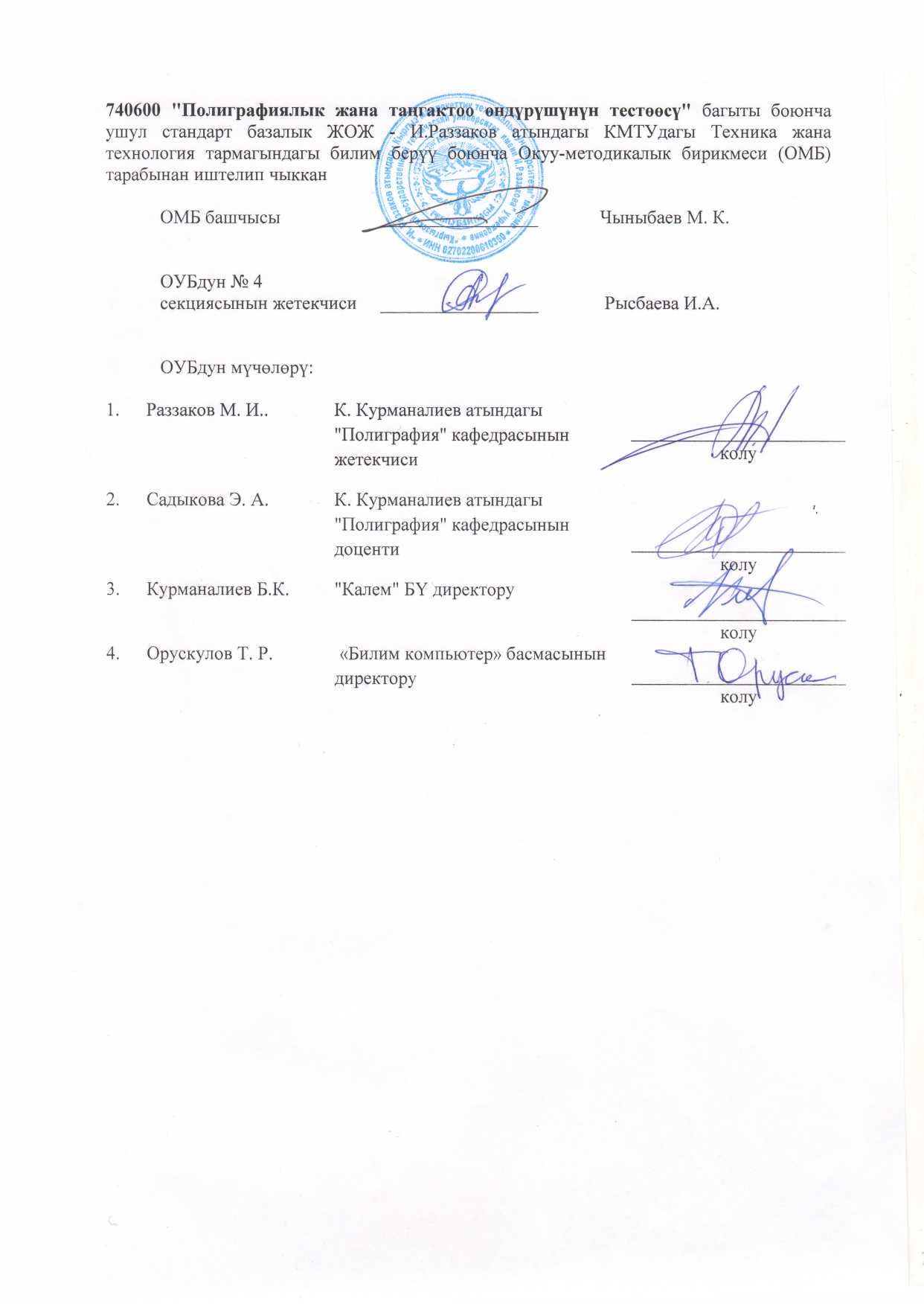 Магистрлерди даярдоо НББПнын түзүмү Магистрлерди даярдоо НББПнын түзүмү Магистрлерди даярдоо НББПнын жана кредиттер менен берилген бөлүктөрунүн көлөмү1 БлокI. Жалпы илимий циклII. Кесиптик циклБардыгы:20-3040-6060-902 БлокАмалият20-403 БлокМамлекеттик жыйынтыктоочу сынак10-20Магистрлерди даярдоо боюнча НББП ЖКББнын көлөмү Магистрлерди даярдоо боюнча НББП ЖКББнын көлөмү 120